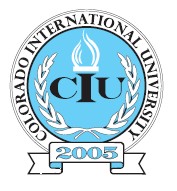 2010-2011CATALOGColorado International University 2010-2011 Academic CalendarFall 2010August 23	Classes BeginSeptember 6	Labor DayNovember 23-27	Fall BreakDecember 15	Classes EndSpring 2011January 25	Classes BeginMarch 21-27	Spring BreakMay 18	Classes EndSummer 2011May 30	Classes BeginJuly 4	Fourth of JulyAugust 5	Classes EndAll statements made in this catalog and other publications distributedto prospective and admitted students shall be for informational purposes only and should not be interpreted as being contractual for any purpose.The right is reserved at any time, without notice, to change, modify, or cancelany course, program, procedure, policy, tuition and fees, or disciplinary arrangementscontained in this catalog whenever, in its sole discretion, the University determines such action to be appropriate.2010-2011CATALOG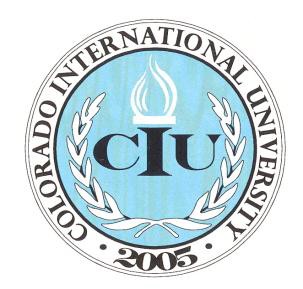 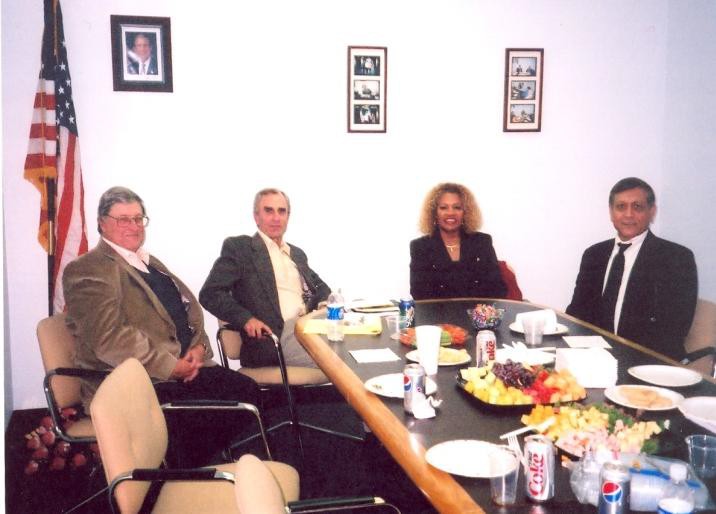 Colorado International UniversityGoverning Board MembersCOLORADO INTERNATIONAL UNIVERSITY2010-2011CATALOGColorado International University2600 South Parker Road, Bldg. #5, Suite 150Aurora, CO 80044(303) 306-0237coloradointernationaluniversity.org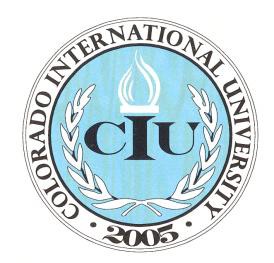 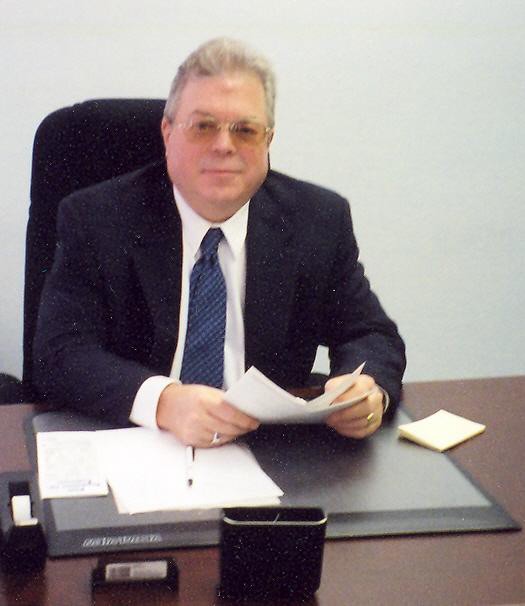 Dr. Stanley E. PayneInterim President1A MESSAGE FROM THE PRESIDENT 	Dear Students,Welcome to Colorado International University, a brand new university founded on a strong commitment to providing its students a truly global education that will prepare them for management leadership roles in the world marketplace. For many years, our leaders have had a vision of creating a university that would offer high quality programs in international business administration and information systems management that emphasize knowledge and skills students need to be effective managers in a dynamic and ever changing global economy. Their vision included extending this rich and challenging educational experience to a diverse group of traditional, non-traditional, and international students at a reasonable cost, recognizing that the economic interdependence among nations has created a critical need for individuals from diverse cultures with global management expertise.At CIU you will find that we view education as a life-long process. We strive to give our students a general and professional education and a love of learning that will help them become leaders in their field and agents of global economic and social change. For this reason, our programs are designed with a foundation in liberal and intercultural education coupled with a strong real-world curriculum that provides students with invaluable preparation in international management and information technology. Our faculty,  many of whom are practitioners in their field, are dedicated primarily to teaching, and they utilize in their classes their professional experience along with the latest of teaching methods and technology. Since classes at CIU are small, you will receive the individual attention and mentorship you need to achieve your full potential and derive maximum benefit from your educational experience. During your time with us we expect you to challenge us, and we certainly will be challenging you.At present, CIU is planning to build a beautiful new campus. The new facilities will be located in southern Douglas County, a rapidly growing and vibrant community that showcases some of the most natural beauty in Colorado. Our goal is to have this new campus fully functional within two years, before our first students complete their degree program.Thank you for choosing Colorado International University as you prepare to fulfill your career goals and aspirations. I look forward to welcoming you personally as a new member of our CIU family. I personally look forward eagerly to your graduation and then to see you become a successful leader.Stanley E. Payne Interim PresidentABOUT THE UNIVERSITY 	Colorado International University is a band new, private, for profit institution of higher education founded on a strong commitment to providing its students an education that will prepare them to become leaders in the world marketplace. We are actively developing a new beautiful, technologically advanced campus. Our goal is to have this new campus fully functional beginning the summer of 2014.Governing Board Kourosh TavatliChairmanhttp://coloradointernationaluniversity.org/KouroshT.pdfBruce L. FosdickCertified Public Accountanthttp://coloradointernationaluniversity.org/BruceF.pdfSam ZakhemFormer U.S. Ambassador to BahrainZakhem International Consultantshttp://coloradointernationaluniversity.org/SamZ.pdfJames C. RechtAttorney at LawElkins Combs & Recht LLChttp://coloradointernationaluniversity.org/JamesCRecht.pdfMona Lesa Briggs Assistant Director of Clint Service & Outreach, Literacyhttp://coloradointernationaluniversity.org/MonaLesaBriggs.pdfJudy GreenCustomer Service Manager/ US Bankhttp://coloradointernationaluniversity.org/JudyGR.pdfChristopher R. Henderson, RPHWal*Mart Pharmacy Managerhttp://coloradointernationaluniversity.org/ChristopherH.pdfStanley E. Payne, Interim PresidentB.A., Hastings CollegeM.S., Ph.D., Florida State Universityhttp://coloradointernationaluniversity.org/StanleyP.pdfDanny E. Martinez, Executive Vice President., M.A., ABD, University of Coloradohttp://coloradointernationaluniversity.org/DannyM.pdfRafael R. Weston, Vice President, Administration and Finance B.A., (Honors) University of Michigan, Ann Arbor, Michigan M.A., Ph. D., Harvard University, Cambridge,Massachusettshttp://coloradointernationaluniversity.org/RafaelW.pdfDean of Faculty and Instruction (TBD)Dean of Admissions, Records, and Student Services (TBD)MISSION 	Colorado International University’s mission is grounded in a strong commitmentto educating future managers of global enterprises with the ability to apply business and management knowledge across cultural, political, and socioeconomic environments.Colorado International University offers a unique and challenging educational experience that integrates current business applications, managerial and entrepreneurial skills, and the latest practices in computer information systems management with an exposure to different cultures and business environments. Colorado International University believes these elements of its academic programs to be essential for life-long learning and effective professional practice and leadership in a transnational marketplace.High quality teaching and learning is Colorado International University’s highest priority. Best practices have been incorporated into all programs and offerings, especially those involving active, applied and experiential learning and technology. CIU offers challenging and effective learning experiences that meet the life-long, professional needs of traditional, non-traditional, and international students.Colorado International University has identified the following goals for general knowledge, skills, professional development, and cultural literacy:Communication Skills: Effectively communicate ideas, concepts, conclusions, and recommendations to others orally and in writing to others in a variety of business and professional settings.Quantitative Skills: Demonstrate the ability to use mathematical concepts to collect, analyze, summarize and draw conclusions from and communicate data using quantitative methods.Information Technology: Demonstrate  the ability to use technology to access, interpret, summarize, and communicate information to others using software and systems.Ethics and Professionalism: Demonstrate an understanding of ethical practice, adhere to principles of personal and professional conduct and high standards of quality.Business Knowledge and Practices in a Global Environment: Demonstrate an understanding of theoretical concepts of business and the ability to apply them across cultures and socioeconomic systems.Global Understanding: Demonstrate an ability to see cultural groups from their own points of view and make informed judgments based on an understanding of diverse cultural perspectives.Critical Thinking and Problem Solving: Demonstrate an ability to utilize theoretical frameworks and other methods of problem solving to analyze and develop creative and innovative solutions to problems.Leadership Skills: Demonstrate the ability to provide leadership and to influence others in an ethically principled fashion within a global context. ADMISSIONS 	Colorado International University seeks applicants who have potential for success in their academic endeavors, whose skills and interests are aligned with the University’s mission and academic programs, and who will benefit from and contribute to the educational experience at the University. Admissions decisions are based on the following:potential  for  academic  success  as  demonstrated  by  previous academic performancelevel  of  academic  ability  as  indicated  by  scores  on  national aptitude testsevidence of motivation, maturity, and promise of academic successAll questions and correspondence, as well as all materials required for admission to Colorado International University should be directed or sent to:Office of AdmissionsColorado International University2600 South Parker Road, Bldg. #5, Suite 150Aurora, CO 80014Admission Requirements for FreshmenFor admission purposes, freshmen are students who have not attended a college or university prior to applying for admission to CIU. These students must be high school graduates from an accredited high school or have earned a High School Equivalency Certificate by completing the General Education Development (GED) Test. Preference is given to students with a high school grade point average of 2.75 or higher and present a composite score of 21 or higher on the American College Test (ACT) or a combined score of 950 or higher on the Scholastic Aptitude Test (SAT).Colorado International University strives to extend educational opportunities to all students who can demonstrate promise of academic success. Therefore, students who do not meet the criteria for preferred admission and students who are 21 years of age or older may still be considered for admission and are encouraged to apply.Application ProceduresAll applicants must complete and submit a completed application form for admission to Colorado International University with a $50 non-refundable application fee.Applicants are required to have their high school send an official transcript of their high school grades, including class rank, to the Office of Admissions of Colorado International University.  Only transcripts sent bythe school directly to CIU are considered official.  Faxed copies or those hand-delivered by the student are not official.Applicants who did not graduate from high school are required to have the certifying agency send directly to CIU a copy of their GED test scores and GED certificate. They must also submit an official high school transcript showing completed high school courses.Applicants must request that their ACT or SAT test score report be sent by the testing agency directly to the Office of Admissions. Students who took one or both of these tests while in high school may use the scores reported on their high school transcripts as an official score report. Applicants whose test scores do not appear on their high school transcript may request that their scores be sent directly to CIU by contacting the offices below:American College Testing Program (ACT)P.O. Box 168Iowa City, Iowa 52243 (319) 337-1270The College Board (SAT)P.O. Box 6201Princeton, New Jersey 08541-6201 (609) 771-7600Students 21 years of age or older are exempt from the ACT/SAT requirement.Admission Requirements for Transfer StudentsTransfer students are those who have attended one or more college or university prior to applying for admission to CIU. In order to be eligible for admission, transfer applicants must: be eligible to return to their last institution of attendance and have earned a minimum grade point average of 2.0 in all academic course work completed.Applicants who do not present a minimum of 12 hours of transferable credits with a minimum combined cumulative grade point average of 2.0 are considered freshmen for admission purposes and are subject to the admission requirements for freshmen students (See the section on Admission Requirements for Freshmen Students.)Application ProceduresApplicants must complete and submit an application for admission to Colorado International University with a $75 non-refundable application fee.Applicants are required to have an official transcript from each collegiate institution attended sent directly to the Office of Admissions. Hand-carried or faxed copies are not official.Applicants who have not completed a minimum of 12 credit hours with a minimum combined cumulative grade point average of 2.0 must also submitan official high school transcript of their high school grades, including class rank, and an official ACT or SAT test score report (or scores reported on the high school transcript).Applicants who did not graduate from high school are required to have thecertifying agency send directly to CIU a copy of their GED test scores and GED certificate.Applicants who are enrolled at another institution at the time they apply for admission to CIU should send an official transcript listing all courses taken, except those taken in the final term. Another transcript must be submitted when these courses are completed.Admission Requirements for International StudentsColorado International University welcomes qualified applicants from other countries. International students must have completed a university preparatory program in their home countries, provide evidence of ability to succeed in their studies at CIU, demonstrate competency in the English language, and provide proof of financial resources if immigration documents need to be issued by CIU. Applicants will also be required to have in effect a health insurance policy that meets minimum state and federal levels of coverage while in attendance at CIU.Application ProceduresApplicants must complete and submit an International Student Application for admission to CIU with a $75 non-refundable fee.Applicants must present an official academic transcript which verifies ability to succeed in university studies. All academic credentials must be either original or certified copies of the originals, translated into English,and must be official records bearing the signature of the appropriate official from the institution and the institution’s official seal.Applicants  must  submit  proof  of  English  language  proficiency.	CIUaccepts both Test of English as a Foreign Language (TOEFL) and International English Language Testing System (IELTS). The minimum required TOEFL score is 525 (paper test) or 180 (computer test). The minimum IELTS score is 6.0.All international applicants must provide notarized statements verifying sufficient financial resources to totally underwrite the cost of their education while attending CIU.Verification of measles immunization is required of all applicants.After acceptance, international applicants must forward to the Office of Admissions a $100 non-refundable deposit before the I-20 immigration forms may be completed. The Office of Admissions will issue the I-20 to international applicants who meet the entrance requirements. The I-20 is first endorsed at the time it is issued and then must be reendorsed at the end of  each  semester  by  the  Records  Office.  Students  must  be  makingsatisfactory  progress  toward  their  degree  in  order  to  have  their  I-20 endorsed each semester.Transfer of College-Level CreditColorado International University only accepts transfer credits from regionally accredited institutions of higher education. Only courses that are similar in content to those offered by CIU are eligible for transfer. The applicability of transfer courses to the degree requirements of CIU is the responsibility of the faculty. Only courses in which the applicant received a grade of C- or better are considered for transfer. Courses in which a grade of P (Pass) was earned will be considered for transfer if the institution where the courses were taken defines the grade of Pass to be equivalent to a C- or better. CIU accepts transfer academic credit regardless of the age of the credit.After all final official transcripts have been received and the applicant has been admitted to CIU, the Office of Admissions will send to the applicant a transfer credit report indicating those courses that have been accepted for transfer. Upon receipt of their transfer credit report, students should consult the Office of Academic Advising to determine how their transfer credit applies to their degree program at CIU. Students may appeal the decision of the Office of Admissions regarding the transfer of their academic credit to the Office of the Vice President for Academic Affairs.The total credits accepted from all transfer institutions are entered on the student’s CIU transcript. Courses and grades do not appear on the student’s CIU transcript and are not used in calculating the student’s grade point average at CIU.College-Level Examination Program (CLEP)CIU grants credit for college-level proficiency in subject areas demonstrated by a minimum 50th percentile score on examinations of the College-Level Examination Program (CLEP).Advanced Placement Program/International Baccalaureate Diploma ProgramStudents who have taken advanced placement courses in high school and have earned a score of 4 or 5 on the College Entrance Examination Board (CEEB) examination will receive credit for equivalent lower-division courses at CIU in which the student has demonstrated proficiency. Students who do not earn a score of 4 or 5 may also receive credit with a score of 3 and a minimum grade of A- in the corresponding subject.Students who have successfully completed an International Baccalaureate Diploma program will receive credit for the courses taken in that program.Students who did not complete an IB diploma program may receive credit for most individual IB courses in which they received a score of 4.Former StudentsStudents who have previously attended CIU but are not currently enrolled are classified as former students. To reenrole, former students should contact the Office of Admissions and Records to make arrangements for registration. It is not necessary for former students to submit a new application for admission. Students who have attended other institutions of higher education since attending CIU must submit official transcripts from the institutions attended so that it may be determined if they are eligible to return to CIU.Non-Degree StudentsStudents who wish to take university courses, but do not intend to work toward a degree at Colorado International University, may be admitted as non-degree students. Students wishing to change from non-degree to degree seeking status must meet the admission requirements for degree-seeking students and are required to submit high school transcripts and ACT/SAT scores, unless they have completed a minimum of 12 credit hours at CIU with a minimum cumulative grade point average of 2.0. To apply for admission as a non-degree student, it is necessary to complete a Non-Degree Student Application Form and submit it to the Office of Admissions with a $30 non-refundable fee by the application deadline. Courses taken at CIU as a non-degree student are applicable to a degree at CIU upon being admitted to a degree program. The student must have earned a grade of C or better in these courses.TUITION FEES AND FINANCIAL AID 	Newly admitted and continuing students are required to pay a $100 non- refundable registration deposit by the established deadline. The registration deposit is applied to the student’s tuition charges for the semester.Tuition and fees are due and payable at the time of registration each semester. A student is not officially enrolled until all tuition and fees have been paid. A deferred payment plan is available for students who must pay their tuition and fees in installments. Students who fail to pay tuition and fees in full or make payment arrangements by the published deadlines will be disenrolled from their classes. A student with financial obligations to the University will not be permitted to register for any subsequent term, to graduate, or be issued transcripts. Tuition and fees may be changed by Colorado International University at any time.Tuition and Fees for All Students Tuition	$250 per credit hour Required Fees (per semester)Matriculation Fee                  $25Technology Fee                    $75Student Service Fee             $50Lab Fee (for designated courses) $20 to $40 per courseScholarships and Financial AssistanceAt the present time students at CIU are not eligible to receive federal financial aid. CIU compensates for this by keeping its tuition affordable and offering a limited number of scholarships to needy students. Students should contact the Office of Admissions regarding these and other scholarships.Colorado International University also offers two full scholarships annually to two outstanding freshman students, one for a student majoring in International Business Management and one for a student majoring in Information Systems Management. These one-year scholarships cover tuition and fees during the students’ sophomore year at CIU. Information about these scholarships is available from the Office of Admissions.REGISTRATION 	Students register for courses during designated periods prior to the beginning of each semester and summer term. All registration information is made available to students in the CIU Schedule of Courses for each academic term. Students who are unable to register during the regular period may register late through the first week of classes upon payment of a late-registration fee. No registration is accepted after the first week of classes.Changes in RegistrationChanges in registration may be made within the first week of classes. All changes in registration require that the student complete a Schedule Adjustment Form and submit it to the Office of Records and Registration by the deadline published in the Course Schedule.Course Load PolicyThe maximum number of credit hours for which a student may register is 18 in a fall or spring semester, and 9 in a summer term.Adding CoursesCourses may be added without special approval through the end of the first week of classes by submitting a Schedule Adjustment Form to the Office of Records and Registration. After the first week of classes, a course may be added only with the approval of the Dean of Faculty and Instruction.Dropping CoursesCourses may be dropped without being financially responsible for them through the end of the first week of classes by submitting a Schedule Adjustment Form to the Office of Records and Registration. After the first week of classes, a course may be dropped, but the student will be held financially responsible for that course. Classes may be dropped through the end of the tenth week of classes of a fall or spring semester, or through the end of the fourth week of classes in a summer term, by submitting a Schedule Adjustment Form to the Office of Records and Registration. Students will be held financially responsible for dropped courses. After the deadline, students may only drop a course by approval of the Dean of Faculty and Instruction. If approval is not granted, the student must remain enrolled in the course for a grade.Withdrawal from the UniversityStudents who find it necessary to withdraw from all courses during a semester or summer term must complete a Withdrawal Form and submit it to the Office of Records and Registration by the end of the twelfth week of a fall or spring semester or the end of the sixth week of a summer term. Students may withdraw from their courses after the deadline only with the approval of the Dean of Faculty and Instruction.Administrative DropA student may be administratively dropped from one or more classes, or may be withdrawn from the University for any of the following reasons:failure to meet certain preconditions, including, but not limited to:failure to pay tuition and fees by designated deadlinesclass cancellationfailure to meet course prerequisitesfailure to maintain a required grade point average or academic suspensiondisciplinary suspension as a result of having violated the Student Code of Conductfor behavior that places in jeopardy the safety of students, faculty or staff of the University.Class AttendanceStudents are expected to attend all class sessions of each course for which they are registered. Students who are registered for a course but fail to attend any of the first three class sessions may be disenrolled from that course by the instructor. Students who know that they will be absent during the first three class meetings should notify the instructor in advance to avoid being disenrolled.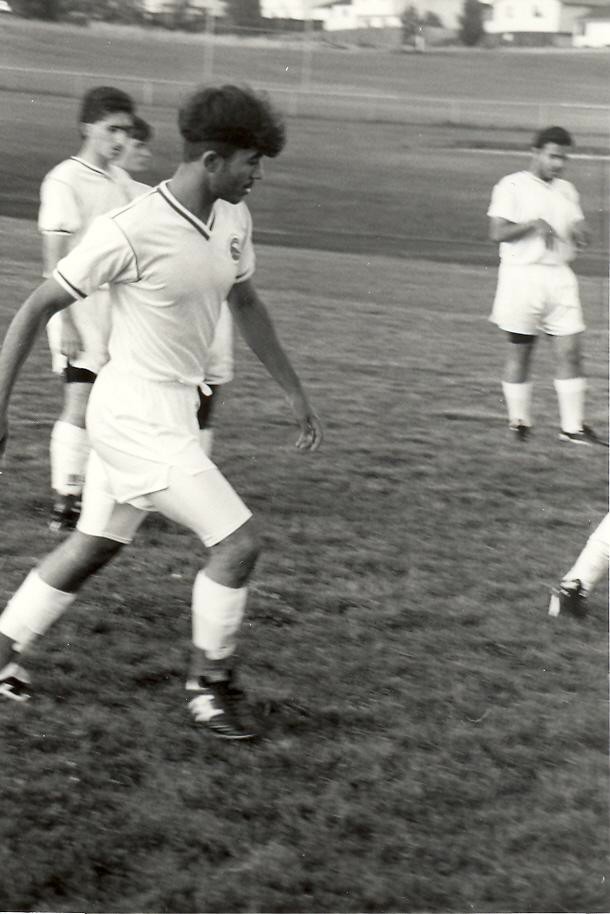 ACADEMIC POLICIES AND REGULATIONS 	Classification of StudentsStudents are classified according to the number of semester hours they have passed:Freshman                  0-29 semester hoursSophomore               30-59 semester hoursJunior                        60-89 semester hoursSenior                       90 + semester hoursDefinition of Full-Time and Part-Time StatusFull-time                   12 or more semester hoursPart-time                   6-11 semester hoursGrading System and PoliciesThe University uses two types of grading: traditional letter grades and pass/fail grades. Traditional letter grades are reported using letter symbols, each of which carries a quality point value per credit attempted. Quality points are used to measure a student’s scholastic attainment.Calculation of Grade Point AverageThe grade point average (GPA) is computed by first multiplying the number of quality points earned in a course (i.e., A=4 pts.) times the number of credits earned in the course (i.e., 3 credits x 4 pts =12 pts.), and dividing the result by the number of credits earned in the course (12 quality pts. divided by 3 credits=4.0 GPA).Pass/Fail GradesSelected courses may be taken on a pass-fail basis. Successfully completed Pass/Fail credits do not contribute quality points to the cumulative grade point average equations. However, a grade of “Fail” is recorded on the transcript and the cumulative grade point average is adjusted downward.Pass/Fail ProcedureStudents who wish to take a course on a pass/fail basis must declare their intent to do so at the time they register for a course.Up to 12 semester hours may be taken on a pass/fail basis. A maximum of 6 semester hours may be taken in any given semester.Courses required for the student’s major may not be taken on a pass-fail basis.Instructors are not informed of students taking their courses on a pass/fail basis. Students enrolled on a pass/fail basis are issued a letter grade by their professor.  When final grades are submitted to the Records Office, they areconverted to a grade of P or F.Hours earned in courses taken on a pass/fail basis are included in the hours toward graduation. Pass grades are not included in the student’s grade point average. Failing grades are included in the student’s grade point average.Incomplete GradesAn incomplete grade, IF or IW, is given to students when, for reasons beyond their control, they have not been able to complete the requirements of a course. A substantial amount of the course must have been completed with a passing grade. The instructor who assigns an incomplete grade determines the conditions under which the coursework is to be completed. Students are given one academic year in which to complete the work determined by the instructor and receive a grade in the course. An incomplete grade of IF is converted to a grade of F if the coursework is not completed within one academic year. An incomplete grade of IW is converted to a W, Withdrawal. An incomplete grade is not removed from the student’s transcript upon completing or retaking the course. The final grade earned by completing or retaking a course appears on the transcript next to the incomplete grade to show that the student has completed or retaken the course.No CreditStudents may register for a course on a no-credit basis with the approval of the instructor and the Dean of Faculty and Instruction. No grade  or credit is awarded. However, courses taken on a no-credit basis appear on the transcript with a notation of NC.Independent StudyCIU students who wish to further their examination of content outside the structured classroom may register for independent study under the direct supervision of a faculty member and with the approval of the dean. Independent study is reserved for students of junior or senior standing who have a minimum cumulative GPA of 2.5. The credits awarded for independent study projects may range from 1 to 3. A maximum of 3 credit hours of independent study may be applied toward the baccalaureate degree. Independent study may not be substituted for courses required to fulfill general education or major requirements.Correspondence StudyCorrespondence study is accepted if it is recorded on an official transcript from another accredited institution.College-Level Examination Program (CLEP)CIU grants credit for college-level proficiency in subject areas demonstrated by a minimum 50th percentile score on examinations of the College-level Examination Program (CLEP).Satisfactory Academic ProgressStudents are considered to be making satisfactory academic progress if they maintain a minimum grade point average of 2.0. Students whose cumulative grade point average falls below the required minimum of 2.0 are subject to academic policies of academic probation and suspension.ProbationStudents whose grade point average drops below 2.0 are placed on probation. Probation is a warning that the minimum level of academic performance is not being maintained. There is no limit on the amount of time a student can remain on probation. However, while on probation, students must attain a minimum semester grade point average of 2.2 until they reach the required minimum cumulative grade point average of 2.0.SuspensionStudents who fail to maintain the minimum semester GPA requirement of 2.2 while on probation are placed on suspension. A notation of “Academic Suspension” is placed on the student’s transcript.Students on academic suspension may not enroll for courses at the University for a minimum of one semester. After one semester, a student may be readmitted on probation, subject to the policies of probation. Failure to maintainthe minimum semester grade point average of 2.2 will result in dismissal from the University. A notation of “Academic Dismissal” is placed on the student’s transcript. Students placed on academic dismissal may be readmitted to the University only if they petition the Dean of Faculty and Instruction and are granted readmission, or they complete a minimum of 12 semester hours of course work at another institution with a minimum cumulative GPA of 2.5. Students who are readmitted after having been dismissed are admitted on probation and are subject to the policies of probation.Repeating CoursesStudents may repeat up to two courses in which they have received a failing grade (grade of F). The F will be included in the grade point average and will appear on the transcript if the repeated course is part of the business core or area of emphasis. The F will be replaced by the grade obtained in the repeated course and the grade point average recalculated in courses outside the business core and areas of emphasis.Appeal ProcedureStudents should contact the Academic Advising and Support Services Center for appeal and petition procedures pertaining to the academic policies of the University.ACADEMIC HONOR CODE AND DISCIPLINE POLICIESStudents are expected to know, understand, and comply with the ethical standards of Colorado International University. As members of the CIU academic community, they also have an obligation to inform the appropriate official of any acts of academic dishonesty by other students at the University. The definitions of academic dishonesty and the procedures followed in cases of suspected academic dishonesty are contained in the Colorado International University Academic Honor Code, which is available in the office of the Dean of Faculty and Instruction. The CIU Academic Honor Code is made available to students in their first semester of enrollment.TranscriptsAn official transcript is issued only when all financial obligations to the University have been met. Requests for transcripts must be made in writing by the student to the Records Office at least one week prior to the date the transcripts are needed. The student needs to provide the following information: name, address, phone number, student’s identification number, date of birth, term first attended, term last attended, and signature.Notification of Rights under FERPA at Colorado International UniversityThe Family Educational  Rights and Privacy Act (FERPA) affords students certain rights with respect to their education records. They are: (1) The right to inspect and review the student's education records within 45 days of the day that the University receives a request for access. Students should submit to the registrar, dean, head of the academic department, or other appropriate official, written requests that identify the record(s) they wish to inspect. The University official will make arrangements for access and notify the student of the time and place where the records may be inspected. If the records are not maintained by the University official to whom the request was submitted, that official shall advise the student of the correct official to whom the request should be addressed. (2) The right to request the amendment of the student's education records that the student believes are inaccurate or misleading. Students may ask the University to amend a record that they believe is inaccurate or misleading. They should write the University official responsible for the record, clearly identify the part of the record they want changed, and specify why it is inaccurate or misleading. If the University decides not to amend the record as requested by the student, the University will notify the student of the decision and advise the student of his or her right to a hearing regarding the request for amendment. Additional information regarding the hearing procedures will be provided to the student when notified of the right to a hearing. (3) The right to consent to disclosure of personally identifiable information contained in the student's education records, except to the extent that FERPA authorizes disclosure without consent. One exception which permits disclosure without consent is disclosure to school officials with legitimate educational interests. A school official is a person employed by the University in an administrative, supervisory, academic or research, or support staff position (including law enforcement unit personnel and health staff); a person or company with whom the University has contracted (such as an attorney, auditor, or collection agent); a person serving on the Governing Board; or a student serving on an official committee, such as a disciplinary or grievance committee, or assisting another school official in performing his or her tasks. A school official has a legitimate educational interest if the official needs to review an education record in order to fulfill his or her professional responsibility. Upon request the University discloses education records without consent to officials of another school in which a student seeks or intends to enroll. (4) The right to file a complaint with the U.S. Department of Education concerning alleged failures by Colorado International University to comply with the requirements of FERPA. The name and address of the Office that administers FERPA is:Family Policy Compliance OfficeU.S. Department of Education 600 Independence Avenue, SW. Washington, D.C. 20202-4605The following items are designated "Directory Information" and may be released at the discretion of Colorado International University unless a student files a request to prevent their disclosure:Name; Address; E-mail address; Telephone number; Dates of attendance; Registration status; Class; Major; Awards; Honors; Degrees conferred; Past and present participation in officially recognized sports and non-curricular activities; Physical factors (height, weight) of athletes.Forms to Prevent Disclosure of Directory Information can be obtained at the office of Admissions, Records, and Student Support Services. Questions regarding your rights under FERPA should be directed to the Dean of Admissions, Records, and Student Support Services.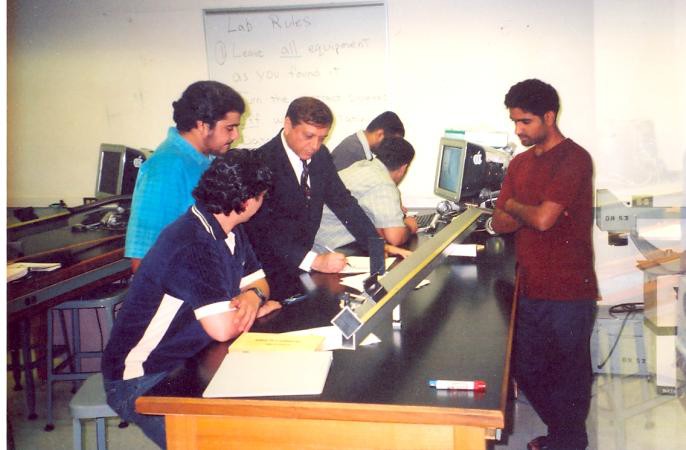 UNIVERSITY POLICIES 	Sexual HarassmentColorado International University does not discriminate on the basis of race, color, national origin, sex, age, disability, creed, religion, sexual orientation, or veteran status in its admission and access to, and treatment and employment in, its educational programs and activities. The University does not tolerate acts of sexual harassment or related retaliation against or by any employee or student. Colorado International University’s policy on sexual harassment is available in the office of the Executive Vice President. Individuals who violate this policy will be disciplined or subjected to corrective action, up to and including termination or expulsion.Access to Persons with DisabilitiesColorado International University is committed to providing reasonable access and accommodations to programs and services to persons with disabilities. Students needing accommodations should contact the Academic Advising and Support Services Center.Drug and Alcohol PolicyThe Colorado International University Drug and Alcohol policy prohibits the unlawful manufacture, distribution, dispensation, possession, or use of any controlled substance and the abuse of alcohol by students and employees on university property or  as part of any of its activities. It is a violation of university policy for any member of the faculty, staff, or student body to jeopardize the operation or interest of Colorado International University through the use of alcohol or drugs. Those individuals found to be in violation are subject to legal sanctions and are also subject to disciplinary action consistent with the Code of Student Conduct, the Faculty Handbook, and the Personnel Handbook.Code of Student ConductColorado International University is committed to the development of responsible adult citizens and community leaders. Likewise, the University expects that, on or off campus, students will conduct themselves with courtesy, truthfulness, and respect for the law and the rights of others. Consequently, student behaviors or actions that threaten the safety of individuals and violate the basic purpose of the University and the personal rights and freedoms of its members are not tolerated. All students are expected to know and understand the Colorado International University Code of Student Conduct, which is available in the office of the Dean of Admissions, Records, and Student Services and is distributed to students during their initial semester of attendance.ACADEMIC ADVISING AND STUDENT SUPPORT SERVICESAcademic Advising and Support Services CenterAcademic advising at CIU is based on the belief that advising is a developmental process that involves exploration of life and career goals, in addition to the selection of and scheduling of courses. Academic advising is provided by the Academic Advising Center.The Academic Advising Center also offers an array of academic support services to students who would like opportunities to enhance their academic experience or who need academic assistance to help them be successful in their academic endeavors at CIU. Services available include: individual and group tutoring; peer study sessions; academic skills improvement; assistance in designing internship experiences; student advocacy; accommodations for students with documented disabilities.ACADEMIC PROGRAMS AND REQUIREMENTS 	Bachelor of Science in International Business ManagementThe B.S. degree in International Business Management is designed to prepare students for advanced study and entry-level professional positions in transnational corporations and organizations. The program provides students a liberal and intercultural education; an understanding of business management, information systems and technology and how business is conducted in various regions of the world; an understanding of the dynamics of global enterprises and organizations; competence in quantitative, oral, written, and interpersonal skills necessary for success in a dynamic, global marketplace.Hands-on experience gained through CIU’s senior project or internship enable students to acquire practical skills and knowledge that will give them a competitive edge in the constantly changing and growing field of international business management.Bachelor of Science in Information Systems ManagementThe B.S. degree in Information Systems Management provides students with the knowledge and abilities necessary to conceptualize, design, implement, and maintain high quality information systems and to manage effectively change in the dynamic and global environments of automated systems. The program’s courses and internship provide students with the ability to: apply problem- solving methods to the analysis and solution of problems and development of informed decisions for organizations; use a systems approach to select hardware and  software  appropriate  to  the  needs  of  an  organization;  apply  systemspractices to the planning, implementation, management and evaluation of information systems and projects; communicate effectively using oral, written, and multimedia techniques.GRADUATION REQUIREMENTSThe requirements for the Bachelor of Science degrees in International Business Management and Information Systems Management are the following:A minimum total of 120 semester hours passed41 semester hours of general education courses with a grade of C or better45 semester hours in business core courses18  semester  hours  in  the  area  of  emphasis  (International  Business Management or Information Systems Management)6 semester hours in non-business electivesSenior seminar and project or internshipscholastic cumulative grade point average of 2.045 semester hours of upper division workA minimum of 30 semester hours earned in residence at CIUGENERAL EDUCATION REQUIREMENTS (41 hrs)General education develops the ability to gather, analyze, and synthesize information and to use it in solving problems. The general education curriculum at CIU emphasizes 1) mastery of language and communication skills, 2) a broad cultural perspective, 3) literacy in the social, natural, and mathematical sciences, and 4) understanding and appreciation of the arts. It develops an ability to think creatively, critically, intuitively, and rationally and equips students with the intellectual, social, and cultural skills needed to function in the world.Distribution of RequirementsStudents  are  required  to  complete  a  total  of  41  semester  hours  in  general education distributed as follows:Writing and Oral Communication (9 hrs)ENGL   1511-3 English Composition IENGL   2512-3 English Composition IICOMM 2400-3 Business and Professional PresentationsMathematics (3 hrs)MATH  1611-3 Algebra for Social Science and Business(Minimum grade of C- required)Natural and Physical Science (8 hrs)(any two of the following)BIOL	1311-4 General Biology I BIOL	1312-4 General Biology II CHEM  2311-4 General Chemistry I CHEM  2312-4 General Chemistry IIENVS   1600-4 Introduction to Environmental Sciences PHYS	1600-4 Introduction to PhysicsPHYS	1601-4 Introduction to AstronomyBehavioral and Social Science (9 hrs)ECON   2411-3 Principles of Economics: MacroeconomicsECON   2412-3 Principles of Economics: Microeconomics PSCH	1411-3 Introduction to Psychology IHumanities (6 hrs) ENGL   3511-3 World Literature (and one of the following)HUMN 1502-3 Topics in Humanities HUMN 1503-3 Music AppreciationPHIL	1500-3 Introduction to Ethics and Society PHIL	1501-3 LogicArts (3 hrs)HUMN 1501-3 Arts in Contemporary TimesCultural/Regional Perspective (3 hrs)(any one of the following)GEOG  3300-3 South America GEOG  3301-3 AsiaGEOG  3302-3 The Middle EastGEOG  3303-3 EuropeGEOG  3304-3 AfricaBUSINESS CORE REQUIREMENTS (45 hrs)BUSN   2110-3 Business Statistics ENGL   3502-3 Business Writing MATH  1612-3 Polynomial CalculusACCT   2111-3 Financial Accounting and Financial Statement Analysis ACCT   2112-3 Managerial Accounting and Professional IssuesISMG 2800-3 Introduction to Business Information Systems BUSN 3110-3 Legal and Ethical Environments of Business I BUSN   3114-3 Managing Individuals and TeamsBUSN   3111-3 Principles of Finance I BUSN   3112-3 Principles of Finance II BUSN   3115-3 Principles of Marketing BUSN   3116-3 Operations Management BUSN   4112-3 Data Analysis for ManagersBUSN   4110-3 Legal and Ethical Environments of Business II BUSN   4114-3 Business Policy and Strategic ManagementAREA OF EMPHASIS (18 hrs)International Business Management INTB	4700-3 Introduction to International Business INTB	4712-3 Cross-Cultural ManagementINTB	4713-3 International Business Policy INTB	4714-3 International MarketingINTB	4715-3 International Financial Management ISMG	4870-3 Global e-BusinessInformation Systems ManagementISMG    3810-3 Principles of Information Systems Theory and PracticeISMG	4820-3 Database Management and Applications ISMG	4830-3 Systems Analysis and DesignISMG   4840-3 e-Business Systems DevelopmentISMG	4850-3 Project Management and Practice ISMG	4860-3 Data CommunicationsSENIOR SEMINAR (1 hr)SENIOR PROJECT OR INTERNSHIP (3 hrs) NON-BUSINESS ELECTIVES (12 hrs)Students may select from courses outside the business core or areas of emphasis.Foreign Language ProficiencyStudents  are  required  to  demonstrate  third  semester  proficiency  in  foreignlanguage. This requirement may be satisfied by the successful completion of three years of study of single foreign language in high school, by examination, or by successful completion of three semesters of study of a single foreign language at the college level.Filing for GraduationStudents must file a Candidacy for Degree form and Diploma Card, and request a graduation evaluation prior to registering for their final semester. Failure to do so will delay their graduation.Catalogue Governing GraduationThe requirements that a student must fulfill for a baccalaureate degree at Colorado International University are those that are contained in the University’s catalog and are in effect in the term that the student is admitted. Should the University change the graduation requirements for any reason, a student may choose to follow the new requirements. In the event of changes toor elimination of courses from the curriculum, the University reserves the right to determine appropriate substitutions. Should programs be eliminated from the curriculum, the University reserves the right to determine an appropriate phase- out process.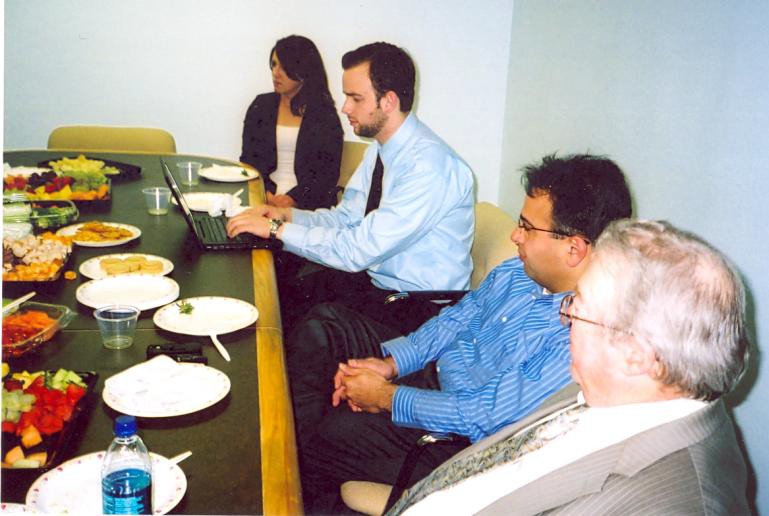 COURSE DESCRIPTIONS 	ACCT 2111-3. Financial Accounting and Financial Statement Analysis. The financial accounting process, the role of the profession, and the analysis of financial statements. Principal focus on interpretation of financial statements, with emphasis on asset and liability valuation problems and the determination of net income.ACCT 2112-3. Managerial Accounting and Professional Issues. Introduces managerial accounting. Shows managers how to use accounting information to make decisions. Principal focus on cost behavior analysis, budgeting and product costing.ANTH 3400-3. Cultural Diversity in the Modern World. An in-depth analysis of the phenomena of culture and application of the culture concept to understanding cultural diversity in the modern world. Applies the concept of culture to several basic aspects of human social life, for example: social class and gender relations, ethnicity, racism and sexism, education, health and economic behavior. Students explore these issues in the context of case studies of particular groups and/or communities, focusing primarily on the diversity of cultural expression in contemporary U.S.BIOL 1311-4. General Biology I. Lecture, laboratory. Introduces important biological concepts, including: the process of science, biological diversity, evolution, basic ecological principles, and environmental issues. Lectures emphasize current issues.BIOL 1312-4. General Biology II. Lecture, laboratory. Introduces students to cell structure and function, survey of representative human systems, genetics, and applications of biotechnology. Immune systems featured with an emphasis on AIDS, cancer, and other human diseases prevalent in today's world.BUSN 2110-3. Business Statistics. Basic principles of probability and statistics with applications in business. Includes descriptive statistics, probability and probability distribution data collection, sampling distribution, statistical inference, simple regression and the use of a computer to perform statistical analysis. Students are required to present their analyses in written and/or oral form and defend their conclusion.BUSN 3110-3. Legal and Ethical Environments of Business I. Addresses the most fundamental ways the legal and ethical environments of business affect managers. Students are taught to identify legal issues, make ethical judgments about business conduct, and understand the ways ethical and social issues are developed. Topics include actual analysis of legal and ethical issues; ethical theory and its application; law-making processes;contracts (and related topics); torts; product liability; criminal law and constitutional law. Prereq: junior standing.BUSN 3111-3. Principles of Finance I. Introduces money and formation, including the role of banks and other financial intermediaries; the federal reserve system and government regulation; financial markets and instruments; and stock and securities exchanges. Also covered are foreign currency exchange rates, risk management, and emerging financial, economic and regulatory trends. Discussion includes both domestic and international aspects.BUSN 3112-3. Principles of Finance II.  Focuses on the basic principles governing the management of capital in the business firm. Topics include financial statement analysis, costs and sources of financing, capital budgeting, and project selection methodology.BUSN 3114-3. Managing Individuals and Teams. Focuses on helping students understand how to manage individuals and groups effectively. Students are encouraged to know themselves better and how their behavior affects how they deal with organizational situations; they also learn how individuals differ, and how to design, manage and work in a team. Prereq: junior standing.BUSN 3115-3. Principles of Marketing. The application of principles and strategies for selecting target markets, assessing their needs, and developing products and services. Topics include the affects of market information and product life cycle on product production and design; forecasting techniques, and the relationship between marketing and operations functions. Emphasizes the use of cases, simulations and projects.BUSN 3116-3. Operations Management. Introduction to the design and analysis of operations in manufacturing, services, and public sector organizations. Topics include facility layout and location, job design, work standards, quality and productivity, inventory planning and control, waiting line analysis, and linear programming. Prereq: ACCT 2110, BUSN 2110, MATH 1612 and Jr. Standing.BUSN 4110-3. Legal and Ethical Environments of Business II. Skills in legal and factual analysis and the application of ethical theories are advanced and refined through integrative cases. Cases are drawn from a variety of functional areas such as accounting, information systems, finance, management, marketing and production. Topics include property law, agency, business organizations, securities, employment law, consumer law and international law. Prereq: BUSN 3110.BUSN 4112-3. Data Analysis for Managers. Provides an overview of techniques for data analysis, including multiple regression, sampling theory, and applications of probabilistic inference from sample data.The emphasis is upon the applications of these techniques to management problems. Students are required to analyze data sets, present their analyses in written or oral form, and defend their conclusions.BUSN 4114-3. Business Policy and Strategic Management. Emphasis is on integrating the economic, market, social or political, technological, and competition components of the external environment with the internal characteristics of the firm; and deriving through analysis the appropriate interaction between the firm and its environment to facilitate accomplishment of the firm's objectives. Open only to business students in their graduation semester. Prereq: senior standing and completion of all business core courses.BUSN 4119-1. Seminar: Topics in Business. Current topics in business are offered. Prerequisites vary depending on the material covered.CHEM 1300-3. Foundations of Chemistry. Lecture.  For students with no previous chemistry or  with inadequate  background. This course prepares for CHEM 2311. Prereq: High school algebra.CHEM 2311-3. General Chemistry I. Topics include chemical structure, atomic and molecular properties, molecular geometry and bonding, and gas laws. Prepares students to take upper division chemistry courses. Prereq: one year of high school chemistry or CHEM 1000 and MATH 1110 (or high school equivalent);CHEM 2312-3. General Chemistry II. (Continuation of CHEM 2311.) Topics include kinetics, equilibria and thermodynamics. Prereq: CHEM 2311.COMM 2400-3. Business and Professional Presentations. Development of communication skills often used in business and professional settings, with an emphasis on various kinds of presentations.COMM 3420-3. Intercultural Communication. Examines the philosophy, process, problems, and potentials unique to communication across cultural boundaries.ECON 2411-3. Principles of Economics: Macroeconomics. Covers topics of inflation, unemployment, national income, growth and problems of the national economy, stabilization policy, plus others at the discretion of the instructor. Purpose is to teach fundamental principles, to open the field of economics in the way most helpful to further a more detailed study of special problems, and to give those not intending to specialize in the subject an outline of the general principles of economics.ECON 2412-3. Principles of Economics: Microeconomics. Topics include price determination in a market system composed of households and firms: resource allocation and efficiency of various market structures, plus others at the discretion of the instructor. Note: Complementary to and normally taken following ECON 2411.ECON 4400-3. International Trade. This course investigates the structure of world trade. Topics include: Industrial policies, tarrifs, and subsidies; relative performance of countries that support domestic industries; negotiation, sanctions, and multinational cartels.ECON 4405-3. International Finance. Investigates the foreign exchange market, balance of payments disequilibria, price and income adjustment, fiscal and monetary policy, and the international monetary system.ECON 4412-3. Industrial Organizations. Theoretical and empirical study of the structure, organization and conduct of firms on economic performance and welfare.ENGL 1511-3. English Composition I. Provides opportunities to write for different purposes and audiences, with an emphasis on learning how to respond to various rhetorical situations; improving critical thinking, reading, and writing abilities; understanding various writing processes; and gaining a deeper knowledge of language conventions.ENGL 2512-3. English Composition II. Focuses on academic and other types of research-based writing and builds on the work completed in ENGL 1020. Focuses on critical thinking, reading and writing as well as working with primary and secondary source material to produce a variety of research-based essays. Emphasis on using both print-based and electronic-based information. Prereq: ENGL 1511.ENGL 3501-3. Technical Writing. Introduces the study and writing of technical documents. Emphasizes the processes, style, structure, and forms of technical writing. Attention is paid to audience analysis, organization, clarity and precision. Prereq: ENGL 1511.ENGL 3502-3. Business Writing. Focuses on the strategies and techniques of business writing, with emphasis on reader, message and form. Prereq: ENGL 1511.ENGL 3511-3. World Literature. Variable content course studying literature of countries predominantly other than England or America. Readings may be thematic, comparative, geographic, or generic.ENVS 1600-4. Introduction to Environmental Sciences.This laboratory or survey course develops a basic understanding of ecologicalrelationships and environmental systems. Issues such as the effects of human activities on earth's environment, extinction or diversity, greenhouse effect, hazardous or toxic wastes and human population growth are discussed.Geog 3300-3. South America. An analysis of the physical, cultural, political and economic environments, as well as the influence of population, economics, politics and geography on cultural and economic development.GEOG 3301-3. Asia. Survey of the physical, cultural, and economic features that characterize the geography of Asia.GEOG 3302-3. The Middle East.  Survey of the physical, cultural and economic features that characterize the Middle East.GEOG 3303-3. Europe. An analysis of the physical and cultural environments, resources, resource utilization, economic development, and political geography of Eastern and Western Europe.GEOG 3304-3. Africa. Survey of the physical, cultural, and economic features that characterize the geography of Africa.HIST 3400-3. Twentieth Century World History. An interdisciplinary course on contemporary world history and globalization. While the course is historically structured, economic, political, and sociological matters are explored.HUMN 1501-3. Arts in Contemporary Times. Multidisciplinary course designed to introduce students to the ways in which arts work and how the arts shape our perception of the world around us. Each student selects three four-week modules designed to examine each of the disciplines of fine arts, music, and theatre, in the context of the creative process, audience perception, and historical perspective. Lectures and discussions about the relationship of the arts to each other and to our contemporary culture.HUMN 1502-3. Topics in Humanities. Interdisciplinary study of major themes or problems in civilization, incorporating social, philosophical and/or esthetic perspectives.HUMN 1503-3. Music Appreciation. Covers the basic materials of music, musical forms, media, genres and musical periods. Emphasizes the development of tools for intelligent listening and appreciation.INTB 4700-3. Introduction to International Business. An overview of the international business environment, the impact of environmentalfactors on international business operations, and the identification and analysis of complex managerial issues facing international business firms.INTB 4712-3. Cross-Cultural Management. Focuses on the management of diverse socio-cultural and political norms and values in the global marketplace. The goal of this course is to develop skills in managing impacts of such values and norms on the effectiveness of international business operations and managerial activities.INTB 4713-3. International Business Policy.  The objective of this course is to develop competence relevant to strategy formulation and implementation in a multi-national enterprise, and in an international context. Provides theoretical knowledge, skills, and sensitivities that help deal effectively with the strategic and managerial problems of managing in a global environment. Prereq: INTB 4700.INTB 4714-3. International Marketing. Studies managerial marketing policies and practices of firms marketing their products in foreign countries. Analytical survey of institutions, functions, policies, and practices in international marketing. Relates marketing activities to market structure and environment.INTB 4715-3. International Financial Management. Financial management in the international environment. Topics include international capital movements; international operations as they affect the financial functions; foreign and international institutions; and the foreign exchange process. Also considers foreign exchange theory and risk management, financial requirements, problems, sources, and policies of firms doing business internationally.INTB 4719-6. Senior Project/Internship. Supervised experiences involving the application of concepts and skills in an employment situation. Prereq: senior standing. An approved proposal supervised by CIU faculty will be required for the successful completion of this requirement.ISMG 2800-3. Introduction to Business Information Systems. Prepares students to use information technology tools in both their academic and professional careers, including developing an understanding of how information systems provided the capability to capture, organize, store and process information rapidly. Topics include information technology (IT), hardware, software and networks, types of information systems and their development, problem solving using end-user tools and social impact of IT.ISMG 3810-3. Principles of Information Systems Theory and Practice.   Covers  the  role  of  information  technology in  businessorganizations. Addresses strategic, tactical and operational issues related to effective use and management of information technologies in contemporary organizations. Highlights the importance of IT in organizations, including the relationship between technology and competitiveness, the alignment of business and IT strategy, the development and management of an effective IT infrastructure and the use of IT-enabled organizational processes.ISMG 4820-3. Database Management and Applications. This course introduces students to the basic principles of data management and utilization. Topics include data modeling, normalization and database design, query formulation using SQL and QBE and interface design. Actual database management systems products (e.g. ORACLE and ACCESS) are utilized to demonstrate the design of database applications in management, marketing, finance, accounting and other business areas. Each student will also design a working database system as a project.ISMG 4830-3. System Analysis and Design. Provides an understanding of the system development and maintenance process. It enables students to evaluate and choose a system development methodology. Topics include: systems development life cycle phases, structured analysis and design, object-oriented analysis and design; prototyping, joint application development (JAD) and structured walk-through; communication, interviewing, interpersonal and presentation skills; risk and feasibility analysis, project management, systems operations and support.ISMG 4840-3. eBusiness Systems Development. Students analyze business problems and develop data-driven eBusiness applications to solve them. Development skills include presenting and receiving information through a web site, validating entered information and storing entered information in text files or databases. Students develop an understanding of the principles of web page and web site design; standard object models, Hypertext Markup Language, client scripting and server programs for database and file access; testing, software quality assurance; and the process of publishing Web pages. Prereq: ISMG 3810.ISMG 4850-3. Project Management and Practice. Covers the factors necessary for successful management of system development or enhancement projects. Both technical and behavioral aspects of project management are discussed. The focus is on management of development for enterprise-level systems. Topics include: managing the system life cycle; requirements determination, network and client-server management; metrics for project management and system performance evaluation; managing expectations; determining skill requirements and staffing the project; cost- effectiveness analysis; reporting and presentation techniques; effective management of both behavioral and technical aspects of the project; change management.ISMG 4860-3. Data Communications. Telecommunications fundamentals including data, voice, image and video. The concepts models, architectures, protocols, standards, and security for the design, implementation, and management of digital networks. Essentials of local area networks (LAN), metropolitan area networks (MAN), and wide area networks (WAN). Transmission and switching efficiency. Regulatory and technical environments. Topics  include  security  and  authentication,  network  operating   systems,e-commerce and associated web sites and practices, and middleware for wireless systems, multimedia and conferencing.ISMG 4870-3. Global eBusiness. The objective of this course is to examine the evolution of e-business in a global context. Topics include Internet business models, the importance of e-business design; e-business architecture and infrastructure; risks and issues that need to be addressed; and the prediction of future global e-business trends. Prereq: INTB 4700.ISMG 4889-6. Senior Project/Internship. Supervised experiences involving the application of concepts and skills in an employment situation. Prereq: senior standing. An approved proposal supervised by CIU faculty will be required for the successful completion of this requirement.MATH 1611-3. Algebra for Social Sciences and Business. Sets and functions, mathematics of finance, systems of equations, linear programming, probability and matrix algebra. Emphasis is on applications. Prereq: at least a year of high school algebra and a satisfactory score on the placement exam.MATH 1612-3. Polynomial Calculus. An one-semester course in single-variable calculus. Topics include limits, derivatives, differentiation rules, integration and integration rules. Emphasis is on applications to business and social sciences. Note: No knowledge of trigonometry is required.Math 1613-4 Survey of Calculus. Includes derivatives, integrals, and their applications, restricted to algebraic, exponential, and logarithmic functions for business and social sciences.MODL 1501-3., 1502-3. Beginning Spanish I, II. An introductory course for students who want to develop the basic skills of speaking, reading, and writing needed in social and business situations.MODL 1503-3. Commercial Spanish. Provides students with practical and useful information regarding a variety of business communications commonly used by companies and institutions in Spanish-speaking countries. Prerequisite: MODL 1502 or permission of instructor.MODL 1510-3., 1511-3. Beginning French I, II. An introductory course for students who want to develop the basic skills of speaking, reading, and writing needed in social and business situations.MODL 1512-3. Commercial French. The study of French business terminology and phrasing as well as the formal aspects of conducting business in francophone countries. Prerequisite: MODL 1511 or consent of instructor.PHIL 1500-3. Introduction to Ethics and Society. Studies some of the traditional problems in ethics that tend to be focused on individual morality within the larger context of social and political philosophy. Some specific contemporary moral and social problems may be addressed, such as AIDS, abortion, famine, and individual rights versus the collective rights of society.PHIL 1501-3. Logic. This course provides an intensive introduction to the basic principles and methods of formal logic and provides a system of interference rules for first order logic and then establishes a number of metatheorems.PHYS 1600-4. Introduction to Physics. An introduction to the concepts of physics as they apply to everyday life presented using a conceptual rather than mathematical approach. The laboratory exercises are designed to illustrate the material covered in lectures.PHYS 1601-4. Introduction to Astronomy. An introductory study of the earth’s relation to the solar systems, galactic systems and the universe. Laboratory experiments and observations complement lecture discussions of concepts.PSCI 4400-3. International Relations. Basic background and methods for analysis of current issues in international affairs such as the arms race, environment and growth, ethno-nationalism, human rights, and the role of multi-national corporations.PSCI 4402-3. Politics and Governments of South Asia. Studies the political systems of India, Pakistan, Sri Lanka and Nepal. The impact of British rule on the development of political institutions on the subcontinent as well as problems of political development at all levels.PSCI 4403-3. The Middle East in World Affairs. Evolution and revolution in the Middle East. The character of nationalism in the area. Analysis of inter-regional and international problems affecting the Middle East, with special emphasis on current Arab-Israeli relations.PSCI 4404-3. Topics in Political Science. Study of special topics in Political Science to be selected by the instructor.PSCH 1411-3. Introduction to Psychology I. Introduces the scientific study of behavior, including an overview of the biological basis of behavior, sensation or perception, states of consciousness, learning and memory, thinking and language, intelligence, motivation and emotion.PSCH 1412-3. Introduction to Psychology II. Introduces the scientific study of behavior, including an overview of the history of psychology, development, personality, psychological disorders, therapy, health psychology and social behavior.SOCL 3400-3. Introduction to Social Psychology. An introduction to the field of social psychology designed to offer the student an understanding of the relationship between individuals and social systems.SOCL 3402-3. Social Organizations. Study the social structure of modern bureaucratic organizations. Review human behavior in organizations from a social psychological perspective.SOCL 4400-3. Topics in Sociology. Advanced study of special topics in sociology to be selected by the instructor.Colorado International University FacultyPamela Jeanne AkiriAssistant Professor Adjunct of Biology. B.A. Smith College; M.Sc., CornellUniversity; Ph.D., Rivers State University of Science and Technology, Port Harcourt, NigeriaEduardo AhumadaAssistant Professor Adjunct of Sociology and Modern Languages. M.A., Ph.D., University of New Mexico; M.A., University of Northern ColoradoCharlene BelitzAssistant Professor of Business and Communication.  B.A., Regis University;M.A., University of Colorado; ABD, University of Denver.Marc A. DonskyAssistant  Professor  Adjunct  of  Chemistry.	B.S.  Biology,  B.S.  ChemistryUniversity of Arizona at Tucson, M.S. Organic Chemistry, Ph.D.  Comparative Biochemistry , University of California at BerkeleyCynthia Y. DunnAssistant Professor Adjunct of Business.	B.A., University of New Mexico;M.A., San Francisco State University; Ed.D., University of Southern CaliforniaLucy Y. GhodaAssistant Professor Adjunct of Biology and Chemistry.   A.B., Ph.D., Brown UniversityIgor GoncharovAssociate Professor Adjunct of Biology and Chemistry.  M.A., D.V.M., StateAcademy of Veterinary Sciences and Biotechnology, Moscow, Russia; Ph.D., Weizmann Institute of Science, Rehovot, Isreal.Jo HarunInstructor Adjunct of Humanities. B.A., M.A., University of ColoradoLisa A. LanningAssistant Professor Adjunct of Chemistry.  B.S., University of Michigan at Ann Arbor; Ph.D., University of Vermont.Peggy C. LesnickAssistant Professor Adjunct of Business and Psychology.  B.A., San FranciscoState  University;  M.A.,  The  American  University;  M.A.,  The  Professional School of Psychology; Ph.D., The Union Institute and UniversityPaul J. LochrayInstructor Adjunct of Business and English .	B.A., M.A., J.D., CreightonUniversityMark S. MahanAssistant Professor  Adjunct  of Engineering and  Science.	B.S., Iowa State University; M.S., Ph.D., University of California at Davis.Danny E. MartinezExecutive Vice President; Associate Professor of Communication and ModernLanguages. B.A., M.A., ABD, University of ColoradoManuel MartinezAssistant Professor Adjunct of Psychology. B.A., M.A.,	Ph.D., University ofColoradoStanley E. PayneInterim President; Professor of Mathematics.   B.A., Hastings College; M.S., Ph.D., Florida State UniversityJohn RomanoInstructor Adjunct of Humanities and Modern Languages.   B.A., New YorkUniversity; M.A., Indiana University, BloomingtonGeorge M. SabadosInstructor Adjunct of Business and Economics.	B.S., St. Peter’s College;MBA, Regis UniversityMonica SparksInstructor Adjunct of English and Humanities.	B.S., Moorhead University;M.A., University of Colorado at Denver.Frank SpitznogleAssociate Professor Adjunct of Business and Physics.	B.S., University ofKansas;   MBA, University of Dallas;   M.A., Ph.D., University of Texas at AustinAndra N. SteeneInstructor Adjunct of Business. B.A., MBA, University of DenverMonika M. StraussAssistant Professor Adjunct of English and Modern Languages.  B.A., WayneState  University;	M.A.,  University  of  Connecticut;	Ph.D.,  University  of Colorado International UniversityEd SweetingInstructor Adjunct of Business and Economics.  B.S., University of California;University of Southern CaliforniaBruce H. SwopeAssistant Professor Adjunct of Business.  B.S., MBA, Regis University; Ph.D.,Colorado Technical University.Daryoush TavatliAssistant Professor Adjunct of Physics.  B.S., M.S.,  University of Colorado;Ph.D., University of Alabama.John L. WallerAssistant professor Adjunct of Business.  B.S., Regis University;  MBA,  D.M.,Colorado Technical UniversityRafael R. WestonVice President; Professor of Business. B.A., University of Michigan, M.A.,Ph.D., Harvard UniversityJeffrey B. WilliamsAssistant  Professor  Adjunct  of  Business.	B.S.,  Elmhurst  College;  MDiv,Concordia Theological Seminary; Ph.D., Kansas State UniversityINDEXAcademic Advising …………….……………………………………………...19 Academic Advising and Support Services Center .……………………………19 Academic Calendar …………………………………………………inside cover Academic Honor Code ………………………………………………………..15 Academic Policies and Regulations …………………………………………..12 Academic Programs …………………………………………………………...19 Academic Standing ……………………………………………………………14 Adding Courses ………………………………………………………………..10 Administrative Officers ………………………………………………………...2 Administrative Drop …………………………………………………………..10 Admissions ……………………………………………………………………...4 Admission of Former Students …………………………………………………8 Admission of Non Degree Students …………………………………………….8 Admission Requirements for Freshmen ………………………………………..4 Admission Requirements for International Students ……………………………6 Admission Requirements for Transfer Students ………………………………...5 Attendance …………………………………………………………………….11Business Core Requirements ………………………………………………….21 Classification of Students ……………………………………………………...12CLEP … ……………………………….…………………………………...7, 14Course Descriptions ……………………………………………………………24 Course Load Policy ……………………………………………………………10 Correspondence Study …………………………………………………………14Disabilities, Students with……………………………………………………...18 Dropping Courses ……………………………………………………………...10 Drug and Alcohol Policy ………………………………………………………18English Language Proficiency …………………………………………………..6 Faculty      …………………………………………………………………………34Family Educational Rights and Privacy Act (FERPA) ………………………..16 Financial Aid ……………………………………………………………………8General Education Requirements ……………………………………………...20 Governing Board ………………………………………………………………..2 Grade Point Average, Calculation ……………………………………………..12 Grading System and Policies …………………………………………………..12 Graduation Requirements  …………………………………………………20,22Incomplete Grades (IF, IW) …………………………………………………...13 Independent Study …………………………………………………………….14 Information Systems Management ………………………….......................19,22 International Baccalaureate Diploma Program (IB) …………………………….7 International Business Management ……………………………………….19, 22Mission   ………………………………………………………………………. 	3No Credit ……………………………………………………………………...13 Pass / Fail ………………………………………………………………………13Probation, Academic …………………………………………………………..14Registration …………………………………………………………………….9 Repeating Courses ……………………………………………………………..15Scholarships …………………………………………………………………….9 Sexual Harassment ……………………………………………………………18 Student Conduct Code …………………………………………………………18 Suspension, Academic …………………………………………………………14Transcripts, Official ……………………………………………………………15 Transfer of College Credit ………………………………………………………7 Tuition and Fees ………………………………………………………………...8Withdrawal from the University ………………………………………………10Application for Colorado International University AdmissionPLEASE RETURN THIS COMPLETED APPLICATION WITH THE APPROPRIATE APPLICATION FEE TO:Office of Admission 2600 South Parker Road, Building #5, Suite150 Aurora, CO 80044Refer to the application instructions for further clarification.  Use ink and print legibly.Name 	Last	First	MiddlePermanent Address  	StreetCity	State	Zip CodeHome Telephone Number	(	)  	Area CodeSocial Security Number 	Mailing Address  	(If different from Permanent Address)	StreetCity	State	Zip CodeCurrent Work Phone Number (	)  	Area CodeDate of Birth	/	/ 	Month	Day	YearGender:	□ Male   □ FemaleE-mail Address 	CitizenshipU.S. CitizenPermanent resident (immigrant)Alien Registration Number	Date of Issue  	Please attach copy of both sides of Alien Registration card. If under age 23, attach copy of parents card.Nonimmigrant on temporary status(Type of visa you now hold)	□ Student (F-1)	□ Exchange Visitor (J-1)none	□ Other (specify)  	Next of kin information:  Complete the following information for your (check one):Parent   □ Legal Guardian   □ SpouseName_ 	Last	First	MiddleOccupation	Employer  	Home address_ 	Number and Street or P.O. BoxCity	State	Zip CodeHome Phone (	)	Work Phone (	) 	Area Code	Area CodeSelect the one category that most accurately reflects your ethnic background:Black/Non Hispanic	□ American Indian/Native AlaskanAsian	□ Hispanic	□ White/Non HispanicNative Hawaiian or other Pacific IslanderOther 	I do not wish to provide this informationHave you ever been convicted of a crime, made a plea of guilty, accepted a deferred judgment, been adjudicated, or been required to register as a sex offender? (Misdemeanor traffic offenses are exempt)Yes	□ No(Failure to answer this question will stop processing of your application. If you answer “yes”, you must include a written explanation)If you have not completed 12 semester hours or more at college, your high school transcript is required.Term and year of intended enrollment at CIU:Fall 20 	Spring 20 	Summer 20 	TEST SCORE INFORMATIONList the dates you have taken or are planning to take any of these tests. Please request that the appropriate testing service report scores directly to Colorado International University.American College Test (ACT) 	_Month/Year	Month/Year	Month/YearCollege Board Scholastic Aptitude Test (SAT) 	_Month/Year	Month/Year	Month/YearHIGH SCHOOL INFORMATION(Complete this section even if you are a transfer student.) 	_Name of current or last high school	City	State	Zip Code 	_If you are not a high school graduate, have you earned a GEDCertificate or equivalent?  □ Yes, Date 	NoIf you are a freshman applicant and you answered “yes” to this question, you must submit an official copy of your GED scores as well as an official high school transcript from the last high school you attended.COLLEGE AND UNIVERSITY INFORMATIONList all collegiate institutions you have attended (including Colorado International University), regardless of the length of attendance, whether or not courses were completed, and whether or not you believe the record will affect your admission or transfer credit.  You must notify the Office of Admissions as soon as possible if you attend additional institutions.  Failure to list and submit transcripts from all institutions previously attended before enrolling at CIU is considered to be a violation of academic ethics and may result in the cancellation of your admission or your dismissal.Be sure to request that each college or university send an official transcript directly to the Office of Admissions. Final official transcripts showing all subsequent work must be submitted upon completion of the work. If you do not provide these transcripts, you may not be allowed to register for classes._Are you eligible to return to the collegiate institution previously attended?	□ Yes	□ NoIf no, please attach a statement of explanation.I am not currently enrolled in college nor do I plan to enroll prior to the term for which I am applying.CURRENT AND FUTURE COURSE WORKList all high school or college courses you are now taking or plan to take before enrolling at Colorado International University. This information is required to determine the total number of academic units completed prior to enrollment.PERSONAL STATEMENTPlease feel free to include on a separate sheet any additional information, such as your educational aspirations, travel and work experience, creative talents, etc. that might be of use and interest to the admission committee.APPLICANT SIGNATUREIMPORTANT: You must sign the application. To the best of my knowledge, the information given above is true. I understand that misrepresentation of facts on this application will be cause for refusal of admission, cancellation of admission, or suspension from Colorado International University. All documents pertaining to your application become the property of Colorado International University. By signing this application, I agree to abide by the policies and regulations of the University.Applicant’s Signature 	DateParent/Guardian Signature  	(if applicant is under 18 years of age)	DateColorado International University operates in accordance with applicable laws on equal opportunity and non-discrimination in the consideration of eligible students for admission.Traditional GradeQuality PointsA4.0A-3.7B+3.3B3.0B-2.7C+2.3C2.0C-1.7D+1.3D1.0D-0 .7F0.0FromToHighest GradeGraduationMo/YrMo/YrCompletedDate – Mo/YrNames of institutions ofHigher education attendedFromToDegree andNumber ofMo/YrMo/YrDate EarnedHours CompletedName of HighTerm/YearComplete CourseCourse No.	CreditSchool or CollegeTitleand Dept.	Hours